Associazione Lombarda anno 2018I progetti che abbiamo condiviso nell’ultimo anno…WELFARE AZIENDALE IN FARMACIAArrivano nelle farmacie di Milano, Lodi, Monza e rispettive province i vantaggi di “F-Welfare”, il nuovo strumento di welfare aziendale oggi a disposizione dei titolari delle circa 1.000 farmacie associate di Milano, Lodi, Monza e Brianza, e dei loro circa 5.000 addetti.Arrivano nelle farmacie di Milano, Lodi, Monza e rispettive province i vantaggi di “F-Welfare”, il nuovo strumento di welfare aziendale oggi a disposizione dei titolari delle circa 1.000 farmacie associate di Milano, Lodi, Monza e Brianza, e dei loro circa 5.000 addetti.Arrivano nelle farmacie di Milano, Lodi, Monza e rispettive province i vantaggi di “F-Welfare”, il nuovo strumento di welfare aziendale oggi a disposizione dei titolari delle circa 1.000 farmacie associate di Milano, Lodi, Monza e Brianza, e dei loro circa 5.000 addetti.Arrivano nelle farmacie di Milano, Lodi, Monza e rispettive province i vantaggi di “F-Welfare”, il nuovo strumento di welfare aziendale oggi a disposizione dei titolari delle circa 1.000 farmacie associate di Milano, Lodi, Monza e Brianza, e dei loro circa 5.000 addetti.Arrivano nelle farmacie di Milano, Lodi, Monza e rispettive province i vantaggi di “F-Welfare”, il nuovo strumento di welfare aziendale oggi a disposizione dei titolari delle circa 1.000 farmacie associate di Milano, Lodi, Monza e Brianza, e dei loro circa 5.000 addetti.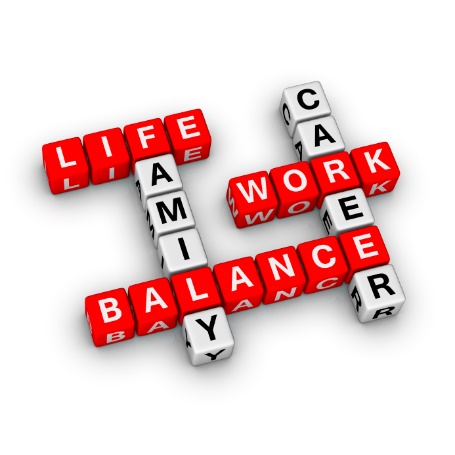 L’Associazione Lombarda è la prima associazione rappresentativa delle farmacie private convenzionate con il Servizio Sanitario Nazionale - aderente a Federfarma - a siglare un accordo sul welfare aziendale. UBI Banca, a sua volta, è il primo istituto bancario italiano a entrare nel settore del welfare aziendale, con una visione che nasce dal suo essere banca del territorio attenta ai bisogni delle proprie comunità.L’Associazione Lombarda è la prima associazione rappresentativa delle farmacie private convenzionate con il Servizio Sanitario Nazionale - aderente a Federfarma - a siglare un accordo sul welfare aziendale. UBI Banca, a sua volta, è il primo istituto bancario italiano a entrare nel settore del welfare aziendale, con una visione che nasce dal suo essere banca del territorio attenta ai bisogni delle proprie comunità.L’Associazione Lombarda è la prima associazione rappresentativa delle farmacie private convenzionate con il Servizio Sanitario Nazionale - aderente a Federfarma - a siglare un accordo sul welfare aziendale. UBI Banca, a sua volta, è il primo istituto bancario italiano a entrare nel settore del welfare aziendale, con una visione che nasce dal suo essere banca del territorio attenta ai bisogni delle proprie comunità.L’Associazione Lombarda è la prima associazione rappresentativa delle farmacie private convenzionate con il Servizio Sanitario Nazionale - aderente a Federfarma - a siglare un accordo sul welfare aziendale. UBI Banca, a sua volta, è il primo istituto bancario italiano a entrare nel settore del welfare aziendale, con una visione che nasce dal suo essere banca del territorio attenta ai bisogni delle proprie comunità.Con “F-Welfare” Federfarma Milano ha a disposizione uno strumento che consente alle imprese di dimensioni più contenute di avviare programmi di welfare aziendale completi, di solito possibili solo alle aziende di grandi dimensioni.Con “F-Welfare” Federfarma Milano ha a disposizione uno strumento che consente alle imprese di dimensioni più contenute di avviare programmi di welfare aziendale completi, di solito possibili solo alle aziende di grandi dimensioni.Questo progetto è la testimonianza di quanto i titolari considerino i propri collaboratori una risorsa indispensabile per le proprie imprese ed è una grande opportunità per le migliaia di dipendenti delle farmacie delle province di Milano, Lodi e Monza Brianza. Questo progetto è la testimonianza di quanto i titolari considerino i propri collaboratori una risorsa indispensabile per le proprie imprese ed è una grande opportunità per le migliaia di dipendenti delle farmacie delle province di Milano, Lodi e Monza Brianza. Questo progetto è la testimonianza di quanto i titolari considerino i propri collaboratori una risorsa indispensabile per le proprie imprese ed è una grande opportunità per le migliaia di dipendenti delle farmacie delle province di Milano, Lodi e Monza Brianza. Il Welfare aziendale è un nuovo modo di gestire la propria azienda migliorando ulteriormente la soddisfazione dei nostri collaboratori a tutto vantaggio della qualità dei servizi erogati al cittadino”.Il Welfare aziendale è un nuovo modo di gestire la propria azienda migliorando ulteriormente la soddisfazione dei nostri collaboratori a tutto vantaggio della qualità dei servizi erogati al cittadino”.Il Welfare aziendale è un nuovo modo di gestire la propria azienda migliorando ulteriormente la soddisfazione dei nostri collaboratori a tutto vantaggio della qualità dei servizi erogati al cittadino”.I premi saranno utilizzabili dai collaboratori delle farmacie per ottenere servizi o buoni acquisto che comprendono tutto quanto può servire ad una famiglia ad un single per tutte le necessità:Figli: rimborso delle spese scolastiche, asilo nido, babysitter, master universitari, libri di testo, mensa scolastica, dopo scuola, scuolabus, gite e vacanze studio.Shopping: tecnologia, viaggi, abbigliamento e libri (in negozio o on-line)Divertimento: vacanze, biglietti per il cinema, riviste, ingressi a centri benessere o pacchetti per esperienze esclusiveCasa: lavori domestici o di manutenzioneFigli: rimborso delle spese scolastiche, asilo nido, babysitter, master universitari, libri di testo, mensa scolastica, dopo scuola, scuolabus, gite e vacanze studio.Shopping: tecnologia, viaggi, abbigliamento e libri (in negozio o on-line)Divertimento: vacanze, biglietti per il cinema, riviste, ingressi a centri benessere o pacchetti per esperienze esclusiveCasa: lavori domestici o di manutenzioneFigli: rimborso delle spese scolastiche, asilo nido, babysitter, master universitari, libri di testo, mensa scolastica, dopo scuola, scuolabus, gite e vacanze studio.Shopping: tecnologia, viaggi, abbigliamento e libri (in negozio o on-line)Divertimento: vacanze, biglietti per il cinema, riviste, ingressi a centri benessere o pacchetti per esperienze esclusiveCasa: lavori domestici o di manutenzioneFigli: rimborso delle spese scolastiche, asilo nido, babysitter, master universitari, libri di testo, mensa scolastica, dopo scuola, scuolabus, gite e vacanze studio.Shopping: tecnologia, viaggi, abbigliamento e libri (in negozio o on-line)Divertimento: vacanze, biglietti per il cinema, riviste, ingressi a centri benessere o pacchetti per esperienze esclusiveCasa: lavori domestici o di manutenzione